令和３年１１月吉日PTA会員の皆様東小PTAバレーボール部員募集！！湖北台東小学校ＰＴＡ会　      長　金児　美佐保運動運営委員  登松　由美深井　尚子晩秋の候、会員の皆様におかれましては、ますますご清祥のこととお慶び申し上げます。東小ＰＴＡバレー部の部員募集のお知らせです！！現在、東小ＰＴＡバレー部では、新たに加入部員を募集しています。見学・体験は随時可能です！運動不足が気になる方、体力をつけたい方、青春時代を思い出して素敵な汗と涙を流したい方、経験・未経験は問いません。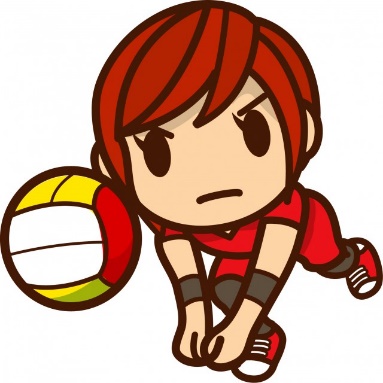 ご参加をお待ちしています！！　　　　　　　　　　　　　　　　練習日時：毎週土曜日　13：00～15：00場所　　：東小体育館※お子様連れも可能です。現在、活動を再開しました！お子様の卒業などで、部員が減少しています。少しでも興味のある方、ぜひ下記申し込み用紙に記入の上、担任の先生にご提出ください。皆様のご参加を心よりお待ちしております。き　　り　　と　　り　　　東小PTAバレーボール見学・体験希望　　　　　年　　　組　　　　児童氏名：　　　　　　　　　　　　　　　　　　　参加者氏名：　　　　　　　　　　　　　　　　　（続柄：　　　　　）　　　連絡先：　　　　　　　　　　　　　　　　　　　　※参加希望日に〇をしてください。ご都合が悪い場合は、その他の蘭に希望日を記入ください（土曜日です）　参加希望日：11/13　・　11/20　・　11/27　・その他（　　　/　　　　・　　　/　　　　）　　☆12月以降も土曜日の練習は行う予定です！☆ご兄弟のいらっしゃる方は、下の学年のお子様のクラスでお書きください。